                 2022 ENROLMENT FORM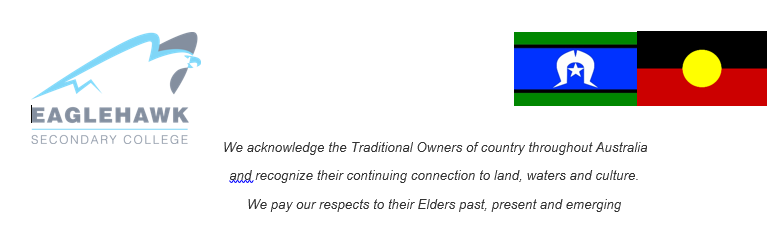 NAME________________________________________________FORM___________If you ticked Yes: Which instrument have you learnt 	How many years have you learnt this instrument for? (approx) 	Here are the instruments you can learn at school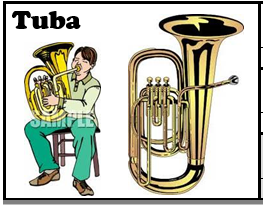 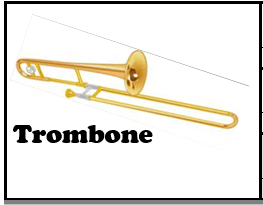 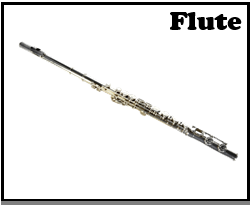 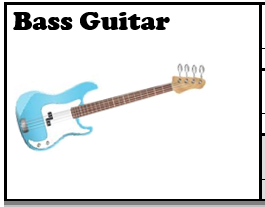 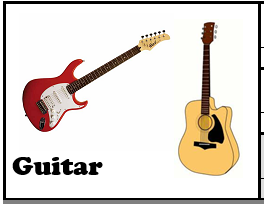 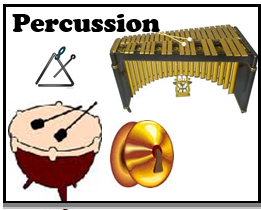 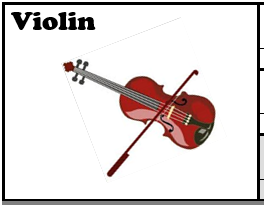 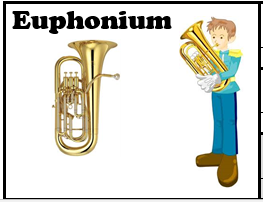 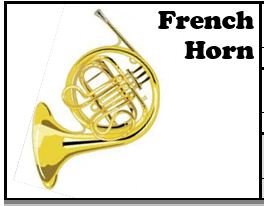 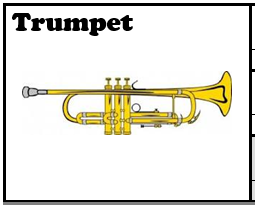 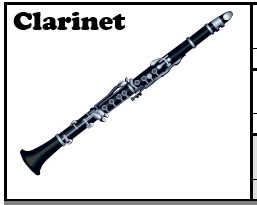 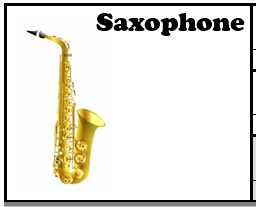 CHOOSE YOUR THREE FAVOURITE INSTRUMENTS.  The Music teachers will choose one for you, based on your instrument try-out scores and overall availability.__________________________________________________________________________________________________________________________________________________________________Parents, how will an instrument be provided for the student?    Please tick one box.You can fill this form in and leave it with us at the Recruitment Night, or take it home to think about it for a couple of days.Once the information you provide is processed by the Music staff, this student will be enrolled in the Music Program, and a letter will be sent home explaining fee payments. Then the fun starts!Have you learnt an instrument before?         Yes       No  Note: this is NOT a requirement. No experience necessary.We wish to hire an instrument from the school for $100.00 per year.We wish to hire an instrument from the school for $100.00 per year.We wish to hire an instrument from the school for $100.00 per year.We wish to hire an instrument from the school for $100.00 per year.A Hire Agreement Form will be sent home next week, along with the letter telling you which instrument we have selected for you.A Hire Agreement Form will be sent home next week, along with the letter telling you which instrument we have selected for you.A Hire Agreement Form will be sent home next week, along with the letter telling you which instrument we have selected for you.A Hire Agreement Form will be sent home next week, along with the letter telling you which instrument we have selected for you.We are planning to purchase an instrument.We are planning to purchase an instrument.We are planning to purchase an instrument.We are planning to purchase an instrument.The letter we send home next week will tell you your child’s Instrumental Music Teacher’s name. Please ask this teacher for advice on which brand(s) to purchase, and which businesses to purchase from. 
BUYER BEWARE. There are many poor quality brands on the market. Buying a bad instrument makes learning difficult for the student and wastes parents’ money. Ebay is NOT recommended.The letter we send home next week will tell you your child’s Instrumental Music Teacher’s name. Please ask this teacher for advice on which brand(s) to purchase, and which businesses to purchase from. 
BUYER BEWARE. There are many poor quality brands on the market. Buying a bad instrument makes learning difficult for the student and wastes parents’ money. Ebay is NOT recommended.The letter we send home next week will tell you your child’s Instrumental Music Teacher’s name. Please ask this teacher for advice on which brand(s) to purchase, and which businesses to purchase from. 
BUYER BEWARE. There are many poor quality brands on the market. Buying a bad instrument makes learning difficult for the student and wastes parents’ money. Ebay is NOT recommended.The letter we send home next week will tell you your child’s Instrumental Music Teacher’s name. Please ask this teacher for advice on which brand(s) to purchase, and which businesses to purchase from. 
BUYER BEWARE. There are many poor quality brands on the market. Buying a bad instrument makes learning difficult for the student and wastes parents’ money. Ebay is NOT recommended.We already own an instrument.We already own an instrument.We already own an instrument.We already own an instrument.InstrumentBrand  Model (if known)  Age (approx)Please bring the instrument to the first lesson for the Music teachers to check its quality and condition.Please bring the instrument to the first lesson for the Music teachers to check its quality and condition.Please bring the instrument to the first lesson for the Music teachers to check its quality and condition.Please bring the instrument to the first lesson for the Music teachers to check its quality and condition.Time commitments – Student’s agreementTime commitments – Student’s agreementTime commitments – Student’s agreementI agree to keep up the following commitments for this full school year:I agree to keep up the following commitments for this full school year:I agree to keep up the following commitments for this full school year:Attendance at a weekly ensemble rehearsal.Attendance at a weekly ensemble rehearsal.Attendance at a weekly ensemble rehearsal.          (8.00am on Wednesdays for all year 7 Music students, other than guitars and string students.)          (8.00am on Wednesdays for all year 7 Music students, other than guitars and string students.)          (8.00am on Wednesdays for all year 7 Music students, other than guitars and string students.)Regular home practice: 15-minute sessions, 5 times per week.Regular home practice: 15-minute sessions, 5 times per week.Regular home practice: 15-minute sessions, 5 times per week.Attendance at a weekly instrumental lesson during school time.Attendance at a weekly instrumental lesson during school time.Attendance at a weekly instrumental lesson during school time.Attendance at ensemble performances during the year, out of school hours.Attendance at ensemble performances during the year, out of school hours.Attendance at ensemble performances during the year, out of school hours.Signature of student Parent’s agreementParent’s agreementParent’s agreementI support the commitment my child is making (above) to join the Instrumental Music Program for this full school year.
I agree to:I support the commitment my child is making (above) to join the Instrumental Music Program for this full school year.
I agree to:I support the commitment my child is making (above) to join the Instrumental Music Program for this full school year.
I agree to:Arrange transport to weekly rehearsals (8.00am on Wednesdays for students other than strings or guitar) and occasional concerts out of school hours.Arrange transport to weekly rehearsals (8.00am on Wednesdays for students other than strings or guitar) and occasional concerts out of school hours.Arrange transport to weekly rehearsals (8.00am on Wednesdays for students other than strings or guitar) and occasional concerts out of school hours.Provide my child with appropriate time and space to practise regularly at home.Provide my child with appropriate time and space to practise regularly at home.Provide my child with appropriate time and space to practise regularly at home.Ensure that my child takes proper care of the instrument.Ensure that my child takes proper care of the instrument.Ensure that my child takes proper care of the instrument.Provide lots of encouragement, and assist my child to meet the Student’s Agreement listed above.Provide lots of encouragement, and assist my child to meet the Student’s Agreement listed above.Provide lots of encouragement, and assist my child to meet the Student’s Agreement listed above.Signature of Parent 